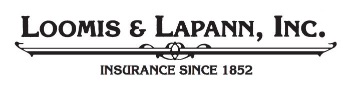 Summary of CoverageInsuredSociety for Association Managers (Master Policy)Society for Association Managers (Master Policy)CoverageGeneral LiabilityGeneral LiabilityInsurance CompanyHDI Global Specialty SE (A A.M. Best)HDI Global Specialty SE (A A.M. Best)Policy Period6/9/21 to 6/9/226/9/21 to 6/9/22Rate$6.00 per member plus taxes & fees$6.00 per member plus taxes & feesWho is coveredAll enrolled member state associations and their individual members in good standing during work related activities including classroom coverage.All enrolled member state associations and their individual members in good standing during work related activities including classroom coverage.What are you covered for?Claims made by negligent acts accidentally committed resulting in bodily injury, personal and advertising injury or property damage to others.Individual member activities are those health, physical education, recreation and dance activities defined in each individual member’s job descriptionClaims made by negligent acts accidentally committed resulting in bodily injury, personal and advertising injury or property damage to others.Individual member activities are those health, physical education, recreation and dance activities defined in each individual member’s job descriptionPolicy LimitsGeneral Aggregate$1,000,000 (per member)Products/Completed Operations$1,000,000Personal & Advertising Injury	$1,000,000Each Occurrence	$1,000,000Damage To Premises Rented To You	$300,000Medical ExpenseExcludedSexual Abuse/Occurrence$50,000Sexual Abuse Aggregate$100,000 (per member)